INDICAÇÃO Nº 1888/2018Sugere ao Poder Executivo Municipal que proceda a troca de lâmpada na Avenida Lazaro Gonçalves de Oliveira próximo ao nº 192 no  Parque do Lago.  (L)Excelentíssimo Senhor Prefeito Municipal, Nos termos do Art. 108 do Regimento Interno desta Casa de Leis, dirijo-me a Vossa Excelência para sugerir ao setor competente que proceda a troca de lâmpadas na Avenida Lazaro Gonçalves de Oliveira próximo ao nº 192 no Parque do Lago.    Justificativa:Fomos procurados por munícipes solicitando essa providencia, pois, da forma que se encontra o local está escuro, causando transtornos, insegurança.Plenário “Dr. Tancredo Neves”, em 23 de Fevereiro de 2018.José Luís Fornasari                                                  “Joi Fornasari”                                                    - Vereador -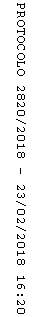 